URA Hernaniko Portu errekan Trankazeko presa txikia zati batean eraisteko lanetan ari daTarte bat iragazkortzen ari da, arrainak errazago ibil daitezen, eta eskuinaldea lehengoratzen ari da: 30 metroko hormigoizko horma bat kendu, erribera  etzan, eta ibaiertzeko landaredia landatuz, ertza naturalizatzeko eta sendotzekoInbertsioa: 30.000 €+ BEZUraren Euskal Agentzia, Eusko Jaurlaritzaren erakunde publikoa, Trankazeko presa txikia zati batean eraisten ari da, Hernaniko Portu errekastoan, errekak Urumean duen bokaletik kilometro bat gora, A-15 autobiaren eta Madrid-Hendaia trenbidearen artean. Presa txiki hori ur-maila hazarazteko erabiltzen zen, eta ura hartzeko instalazio baten parte zen. Emakida iraungita zegoen. Inbertsioa 30.000 € koa (gehi BEZa) izan da, eta hiru aste ditu gauzatzeko.Lanek hein handi batean berreskuratu nahi dute ibaiak tarte horretan zuen egoera: hartara,  7 metroko luzera eta 2 metroko altuera duen presa eraistea de xedea,  espezieen joan-etorri naturala lehengoratzen laguntzeko. Zehazki, presa txikiaren 5,6 metro eraitsiko dira, ezkerreko ertzari atxikitako 1,4 metroak mantenduz: ibaiertz hori ezegonkortzea saihesteko, bertatik saneamendu-kolektore bat igarotzen baita.Era berean, eskuinaldea leheneratuko da, eskuineko ertzeko hormigoizko horma 30 metrotan zehar kenduz eta erribera hori etzanez, ibairako hedapen-eremu bat sortuz. Gainera, bere garaian ura hartzeko erabili zen metalezko egitura bat kendu da; baita ura hartzeko tresneria gordetzen zuen etxola bat ere.Lanek espezie autoktonoak landatzen jarraituko dute, ibaiertzak egonkortu eta bertakotzeko, eta emarien etengabeko jarioak sortzen duen higadura naturalari aurre egiten laguntzeko.Ibilguaren luzetarako jar hori berreskuratzean, ibaian bizi diren espezieek ugalketa- eta elikadura-habitatak aprobetxatzea, populazioen arteko truke genetikoa erraztea eta haien kalteberatasuna murriztea edo sedimentuen garraio naturalaren dinamika berreskuratzea errazten da.Lan horiek Hernaniko Udalaren laguntza izan dute, hura arduratu baita bertan isuritako hondakinak kudeatzeaz.Proiektu honek Eskualde Garapeneko Europako Funtsaren (EGEF) finantzaketa du.										2021.11.19.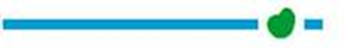 URA trabaja en la demolición parcial del azud de Trankaz en el arroyo Portu de HernaniSe está permeabilizando un tramo para favorecer el tránsito piscícola y restaurando la margen derecha mediante la retirada de un muro de hormigón a lo largo de 30 metros y tumbado de la ribera, y plantando vegetación de ribera propia para su naturalización y consolidaciónLa inversión: 30.000 € + IVA La Agencia Vasca del Agua-URA, ente público del Gobierno Vasco, trabaja en la demolición parcial del azud de Trankaz, en el arroyo Portu de Hernani, sito un kilómetro aguas arriba de la desembocadura del arroyo en el Urumea, entre la autovía A-15 y la línea de ferrocarril Madrid Hendaya. Dicho azud era parte de una instalación construida para retener y captar agua, cuya concesión había caducado.  La inversión ha ascendido a 30.000 € + IVA y cuenta con tres semanas para su ejecución.Los trabajos pretenden recuperar parcialmente el estado propio del río en ese tramo, y favorecer la recuperación del natural ir y venir de las especies que los 7 metros de largo y 2 de alto del azud dificultaban.  En concreto, se van a demoler 5,6 metros del azud, manteniendo los 1,4 m anexos a la margen izquierda, para evitar la desestabilización de la ribera, por la que discurre un colector de saneamiento. Asimismo, se ha restaurado la margen derecha, retirando el muro de hormigón de la margen derecha a lo largo de 30 metros,  tumbando la ribera y  generando una zona de expansión para el río. Además, se ha retirado una estructura metálica que se empleó en su día para la toma de agua y se ha demolido una caseta que albergaba el instrumental para la captación.Los trabajos continuarán con las plantaciones de especies autóctonas que ayuden tanto a la naturalización de las riberas, como a su consolidación frente a la natural erosión que genera el constante fluir de los caudales. Al recuperar esa conectividad longitudinal del cauce, se favorece el que las especies que habitan el río puedan aprovechar los hábitats de reproducción y alimentación, favorecer el intercambio genético entre poblaciones y reducir su vulnerabilidad o recuperar la dinámica de transporte natural de los sedimentos.   Dichos trabajos cuentan con la colaboración del ayuntamiento de Hernani — titular de la parcela objeto de actuación— que se encargó de la gestión de los residuos existentes en la parcela.Este proyecto cuenta con financiación del Fondo Europeo de Desarrollo Regional, FEDER.19.11.2021URA Komunikazioa / URA Comunicación
Tel: 945 011715 / 945011764 Mov: 688675025
 Fax: 945 011701
ura_komunikazioa@uragentzia.eus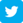 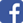 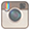 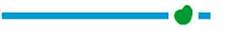 